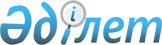 О создании Государственной акционерной компании "Зергер" в местной промышленности
					
			Утративший силу
			
			
		
					Постановление Кабинета Министров Республики Казахстан от 26 августа 1993 года N 736. Утратило силу - постановлением Правительства РК от 14 декабря 1995 г. N 1725 ~P951725.



          Во исполнение Указа Президента Республики Казахстан от  23 
июня 1993 г. N 1291 "О совершенствовании системы органов
хозяйственного управления" и в целях усиления государственного
регулирования в переходный период и формирования рыночных структур
Кабинет Министров Республики Казахстан ПОСТАНОВЛЯЕТ:




          1. Государственному комитету Республики КАзахстан по 
государственному имуществу:




          подготовить проект учредительных документов по созданию
Государственной акционерной компании "Зергер" (в дальнейшем - Компания)
в составе государственных предприятий и организаций, акционерных
обществ согласно приложению и в месячный срок завершить работу по
формированию имущественного комплекса Компании;




          делегировать Компании права владения, пользования и управления
имуществом государственных предприятий, а также права владения, 
пользования и управления государственным пакетом акций ранее 
созданных акционерных обществ, включенных в состав Компании в 
установленном законодательством порядке.  




          По мере акционирования государственных предприятий передавать 
Компании во владение, пользование и управление государственные пакеты 
акций акционерных обществ, за исключением пакетов акций, реализуемых
Государственным комитетом Республики Казахстан по государственному 
имуществу в порядке, предусмотренном Национальной программой 
разгосударствления и приватизации в Республике Казахстан на 1993-1995
годы (II этап)  
 U931135_ 
 .




          Установить, что акционерная компания "Зергер" является
правопреемником имущественных прав и обязанностей Республиканского
государственного концерна местной промышленности "Казместпром".




          Правление Компании размещается в г. Алматы по ул.Жибек жолы, 64.




          3. Определить основной целью деятельности компании развитие
промышленного производства товаров народного потребления и
оказание услуг населению, привлечение иностранных инвесторов,
диверсификацию и коммерциализацию производства и возложить на нее:




          координацию деятельности входящих в ее состав предприятий;




          рассмотрение и составление взаимоувязанных производственных
программ Компании;




          доведение заказа для государственных нужд по основным видам
продукций до предприятий;




          составление важнейших научно-технических программ по развитию
и расширению производства товаров народного потребления, техническому
перевооружению, охране окружающей среды.





    Премьер-министр
 Республики Казахстан

                                              Приложение



                                  к постановлению Кабинета Министров
                                         Республики Казахстан
                                     от 26 августа 1993 г. N 736











                                                        ПЕРЕЧЕНЬ




                  предприятий, включаемых в состав Государственной




                                    акционерной компании "Зергер"




Акционерное общество "Темир-зат", г. Алматы
Атырауский завод металлоизделий, г. Атырау
Карагандинский завод металлоизделий, г. Караганда
Талдыкорганский завод металлической игрушки "Арман", г. Талдыкорган
Производственное объединение "Актюбхимпласт", г. Актюбинск
Совместное предприятие "Акбулак", г. Алматы
Карагандинская текстильно-галантерейная фабрика, г. Караганда
Актюбинский завод "Светотехника", г. Актюбинск
Фабрика художественных промыслов "Тускииз", г. Алматы
Жамбылская фабрика "Онерпаз", г. Жамбыл
Алматинское предприятие "Сувенир", г. Алматы
Производственное объединение "Охотзоопром", г. Алматы
Жамбылская текстильно-галантерейная фабрика, г. Жамбыл
Шымкентская фабрика по выпуску товаров народного потребления,
г. Шымкент








					© 2012. РГП на ПХВ «Институт законодательства и правовой информации Республики Казахстан» Министерства юстиции Республики Казахстан
				